National Federation of the Blind of the District of Columbia Annual State Conventionpresents theBlind Professionals Networking EventonFriday, October 14, 2016 from 4-7 p.m.at theEmbassy Suites Convention Center     900 10th St. NW·Washington, DCBar at Finn & Porter RestaurantThe purpose of the event is for blind and visually impaired professionals to network and share resources, ideas, and success stories. Be sure to bring your business cards! *CASH Bar*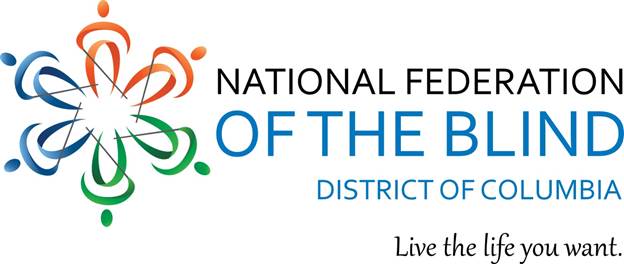 If you have questions, please contact Janice Forbes at janiceforbes2012@gmail.com  